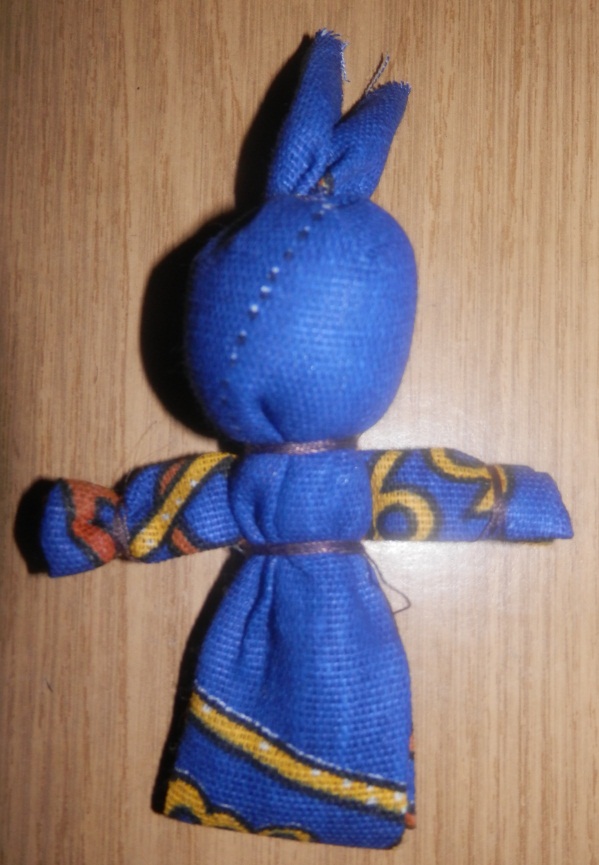 «Рождественский зайчик на пальчик»Горноуральский городской округ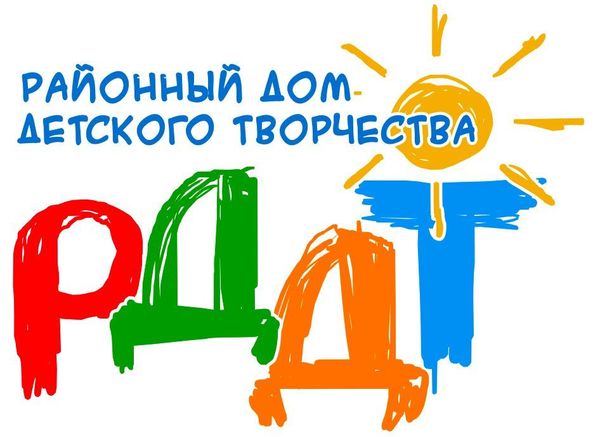 Муниципальное казенноеобразовательное учреждениедополнительного образования детей«Районный дом детского творчеста»622940, п. Черноисточинск, ул. Юбилейная 2а, тел/факс: 43-95-38,Е-mail: rddt@list.ruwww.рддт.рфМАСТЕР КЛАСС«Рождественский зайчик»Цыпушкина Татьяна Игоревнап. Черноисточинск«Рождественский зайчик на пальчик»Вам понадобятся – ткань (бязь или флис); нитки;Вата или синтепон.Детали для зайчика: Тело - кусок ткани 6х20 см.;Ручки – кусок ткани 4х6 см.;Фартук – кусок ткани 4х6см.;Сложить ручки и с 2х сторон завязать на 2а виточка, 2а узелка. 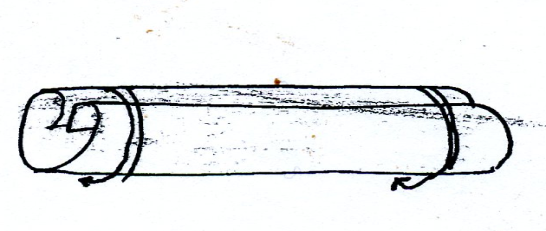 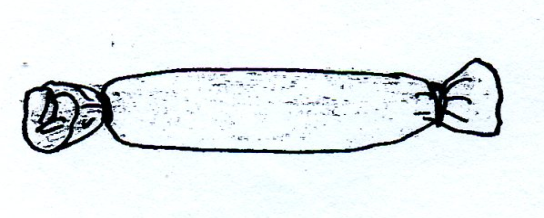 Делаем тело зайчика. Ткань сложить пополам короткой стороной и наметить уши.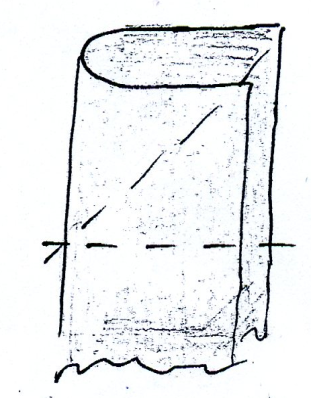 Завязать по диагонали.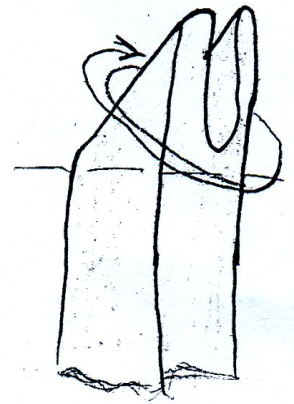 Наполнить голову ватой и ткань сложить в три слоя.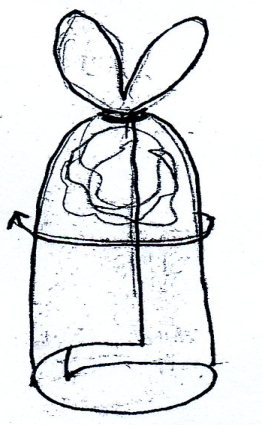 Тело сложить пополам и на шее завязать нитками. 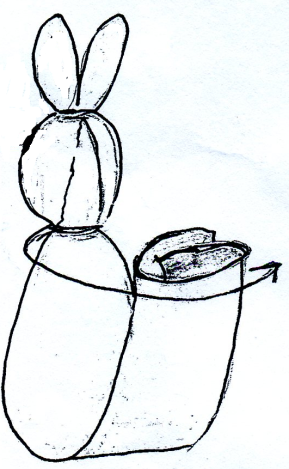 Ручки вложить в тело и затянуть под ручками.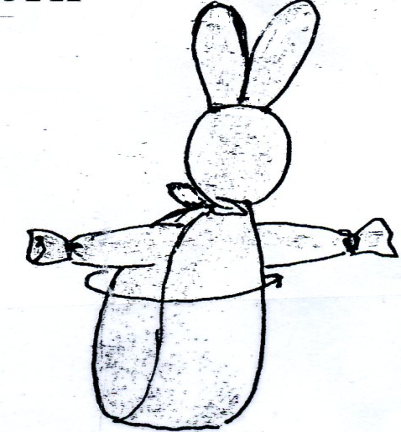 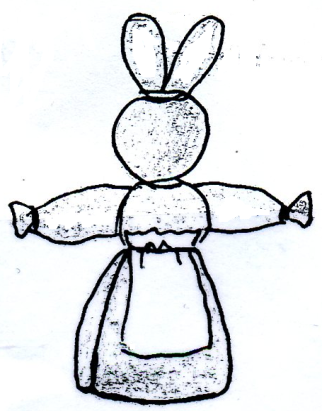 Зайчик готов. Можно повязать фартук